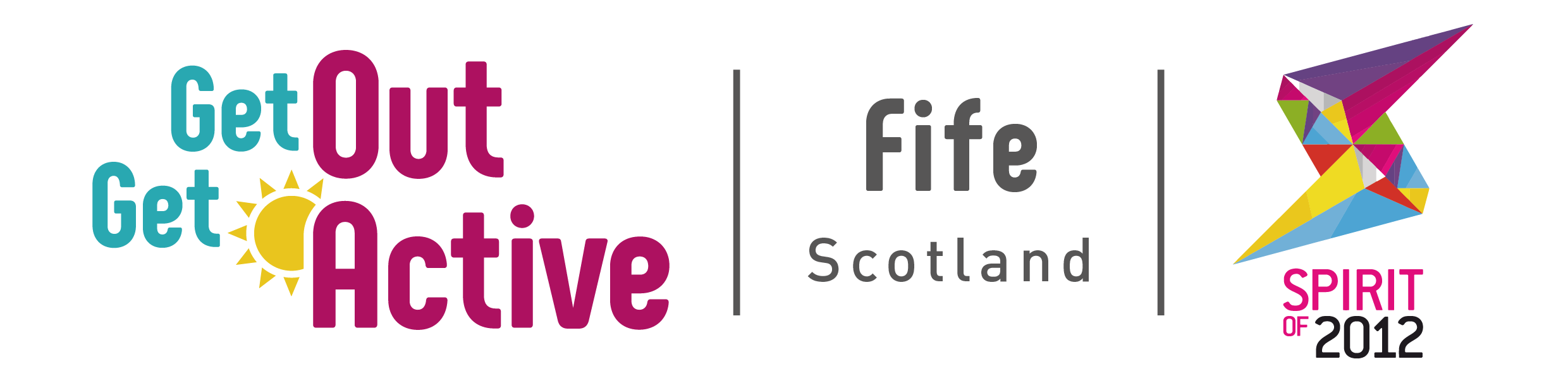 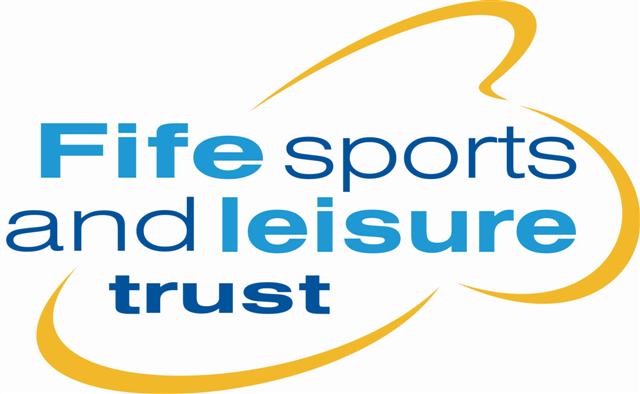 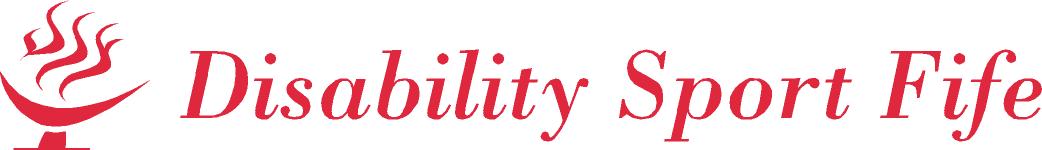 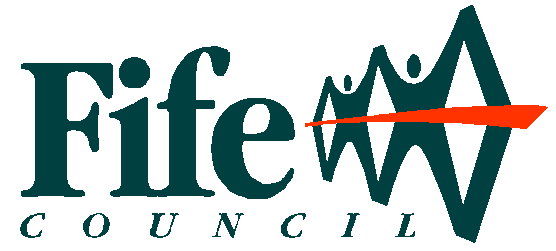 CourseDAYDATETIMEVenueTutor(s)How to Coach Disabled People in Sport – Sports Coach UK WorkshopTues6 Feb201818.00-21.00University of St Andrew (closed course)Richard BrickleyDisability Inclusion TrainingTues13 Feb & 20 Feb201816.00-19.00Auchmuty High School, GlenrothesHeather Lowden, Richard Brickley &Pamela RobsonPool Workshop (GOGA)Wed14 Feb201809.30-13.30Lochgelly High SchoolRichard BrickleyHow to Coach Disabled People in Sport – Sports Coach UKMon26 Feb201818.00-21.00Michael Woods Sports & Leisure Centre, GlenrothesRichard BrickleyBoccia Leaders WorkshopWed28 Feb201812.00-15.00Michael Woods Sports & Leisure Centre, GlenrothesClaire MorrisonWalk Leaders Course (GOGA)Wed23 May201811.30-16.30Michael Woods Sports & Leisure Centre, GlenrothesVivienne McNivenHow to Coach Disabled People in Sport – Sports Coach UKMon24 Sept201818.00-21.00Michael Woods Sports & Leisure Centre, GlenrothesRichard BrickleyWalk Leaders Course (GOGA)Tues2 Oct201811.30-16.30Michael Woods Sports & Leisure Centre, GlenrothesVivienne McNiven